Name:                                                                                   Date: 2018-2019 Marvelous Mr. Avroch’s AE Class Debatable Topics Research PaperDocument Created by Mrs. Murray  January 2019NEW Locate new information on Newsbank to support your claim!!! Topic and Resources: Is the cost of college too high?Newsbank=toronline.org>Media Policies>TOR Media Website>Scroll Down to Destiny link>TOR>Newsbank>Access World NewsSearch: college costsClick on Best Matches (left) and Lexile>Your reading levelLocate an article about your topic.Copy and paste (Right-click>A) the article’s URL, MLA citation and text to a blank Word document (Ctrl N).NEW on 1-15-19Yes, the cost is too high articles:College costs too highFOR MANY, COLLEGE IS SLIPPING OUT OF REACH< \ SOARING COSTS ARE CLOSING DOORS FOR THE MIDDLE CLASS. STUDENTS COMMONLY< TAKE ON SUBSTANTIAL DEBT. IN THE FUTURE, INCOME, NOT MERIT, WILL DETERMINE< CHOICE. AMONG THE POOR, ONLY THE MOST GIFTED WILL HAVE OPTIONS.COLLEGE COSTS ARE TOO HIGH, SAY TEENSNo, the cost isn’t too high, it’s affordable articles:Effort, perseverance pay off - Aid puts college degree within reachCutting the cost of college education - There are thousands of scholarship opportunities available but it requires dedication to pursue themHOG IT! - CORRALLING COLLEGE CASH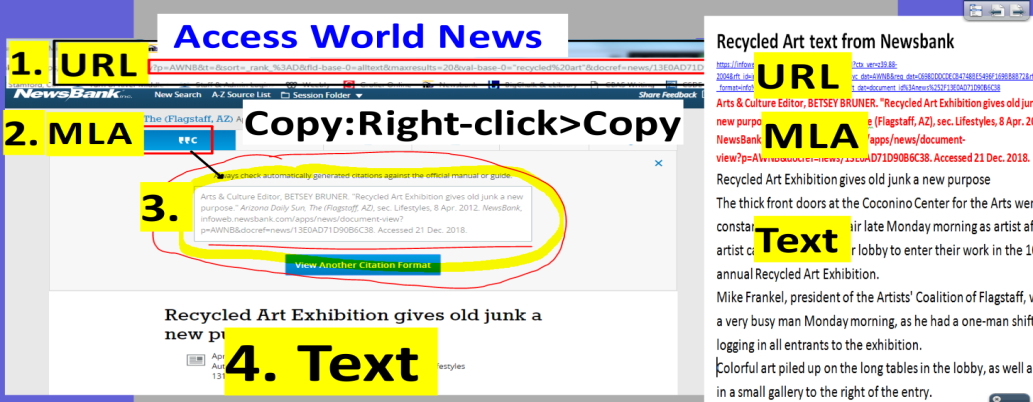 Should cigarettes be illegal?Newsbank=toronline.org>Media Policies>TOR Media Website>Scroll Down to Destiny link>TOR>Newsbank>Access World NewsSearch: cigarettes illegal health reasonsClick on Best Matches (left) and Lexile>Your reading levelLocate an article about your topic.Copy and paste (Right-click>A) the article’s URL, MLA citation and text to a blank Word document (Ctrl N).NEW on 1-15-19Yes, cigarettes should be illegal articles:SHOULD CIGARETTES BE MADE ILLEGAL?Students full of ideas to keep youths from lighting upIN THE SPOTLIGHT - NATIONAL SMOKEOUT DAYNo, cigarettes should not be illegal articles:Butting in or looking out? - Area pharmacies ready for end of tobacco sales, but smokers are fuming madIT'LL BE A DRAG, many smokers say, but higher tax won't stop them // Some expect to break law, not habitLegislation filed to raise cigarette taxes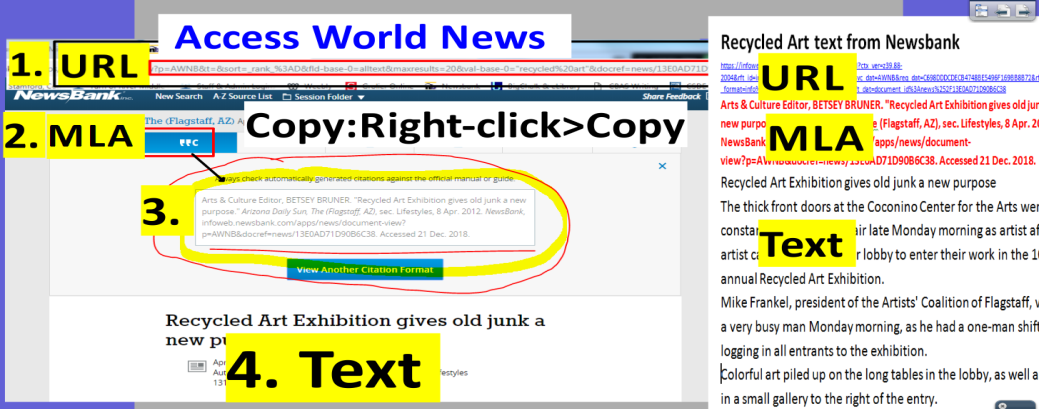 Should laws limit children under the age of 18 from using Social Media?Newsbank=toronline.org>Media Policies>TOR Media Website>Scroll Down to Destiny link>TOR>Newsbank>Access World NewsSearch: laws protect children social media dangersClick on Best Matches (left) and Lexile>Your reading level Locate an article about your topic.Copy and paste (Right-click>A) the article’s URL, MLA citation and text to a blank Word document (Ctrl N).NEW on 1-15-19Yes, there should be laws preventing children under from using Social Media articles:Cellphones and social media can be dangerous NOT 'LIKING' MESSENGER KIDSCYBER SAFETY ADVOCATE SPEAKS TO ROCKAWAY TWP. KIDS - DISCUSSES DANGERS OF SOCIAL MEDIANo, there shouldn’t be laws preventing children under from using Social Media articles:Screens aren’t completely bad for kidsSmartphones are changing the teenage years — for better and worseSocial media and your mental health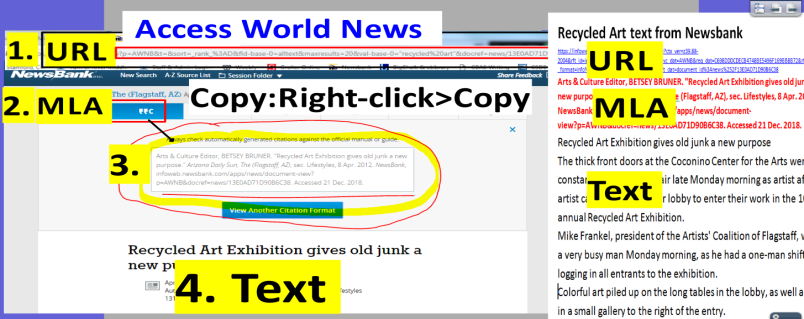 Are cell phones dangerous?Newsbank=toronline.org>Media Policies>TOR Media Website>Scroll Down to Destiny link>TOR>Newsbank>Access World NewsSearch: cell phone dangersClick on Best Matches (left) and Lexile>Your reading levelLocate an article about your topic.Copy and paste (Right-click>A) the article’s URL, MLA citation and text to a blank Word document (Ctrl N).NEW on 1-15-19Yes, cell phones are dangerous articles:CELL PHONE DANGERSA recent study finds ninety-five percent of Americans are now using cell phones, prompting public health officials in California to issue groundbreaking guidelines to limit exposure to cell phone radiation.GIVING A KID A CELL PHONE MAY NOT BE SMARTNo, cell phones are not dangerous articles:Follow tips reducing cell-phone dangersTeens Communicate - Young people make new cell phone technology their ownteens_and_cell_phones.1st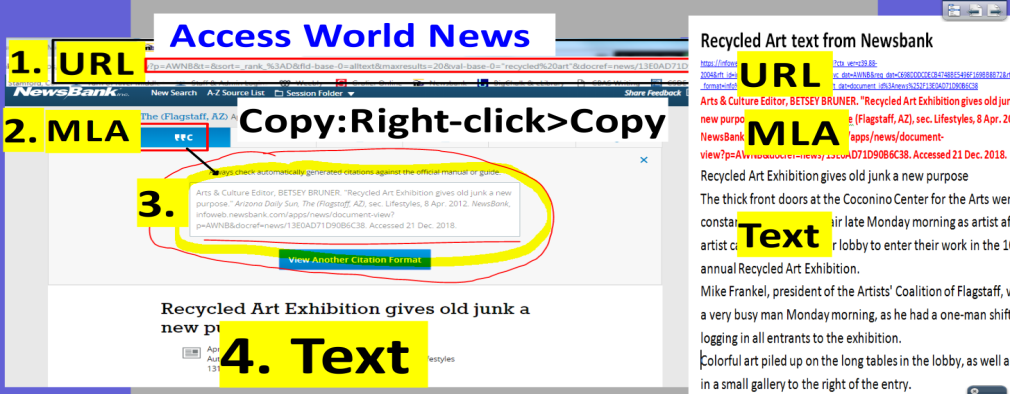 Do video games cause violent behavior?Newsbank=toronline.org>Media Policies>TOR Media Website>Scroll Down to Destiny link>TOR>Newsbank>Access World NewsSearch: video games violent behaviorClick on Best Matches (left) and Lexile>Your reading levelLocate an article about your topic.Copy and paste (Right-click>A) the article’s URL, MLA citation and text to a blank Word document (Ctrl N).NEW on 1-15-19Yes, video games cause violent behavior articles:STUDIES FIND LINK BETWEEN VIDEO GAMES, VIOLENCEVIOLENT VIDEO GAMES A HEARTLESS HOBBYVideo games affect children's aggressivenessNo, video games do not cause violent behavior articles:Age Restrictions Sought for Video Game SalesCan Good Come Of Video Games?GAMES'S ON - FACE-TO-FACE COMPETITION ADDS SOCIAL SKILLS TO THE COMPUTER WORLD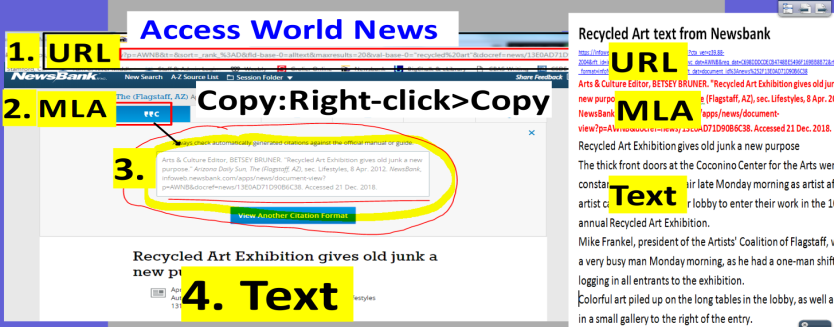 